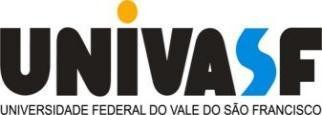 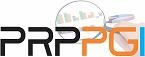      BOLSA DE INICIAÇÃO CIENTÍFICA      RELATÓRIO TÉCNICO PARCIALIDENTIFICAÇÃOIDENTIFICAÇÃOIDENTIFICAÇÃOIDENTIFICAÇÃONOME DO BOLSISTA:NOME DO BOLSISTA:NOME DO BOLSISTA:NOME DO BOLSISTA:CPF Nº:CPF Nº:CPF Nº:CPF Nº:ÁREA PREDOMINANTE DE PROJETO:ÁREA PREDOMINANTE DE PROJETO:ÁREA PREDOMINANTE DE PROJETO:ÁREA PREDOMINANTE DE PROJETO:ORIENTADOR (A):ORIENTADOR (A):ORIENTADOR (A):ORIENTADOR (A):TÍTULO DO PROJETO DE PESQUISA:TÍTULO DO PROJETO DE PESQUISA:TÍTULO DO PROJETO DE PESQUISA:TÍTULO DO PROJETO DE PESQUISA:TÍTULO DO PLANO DE TRABALHOTÍTULO DO PLANO DE TRABALHOTÍTULO DO PLANO DE TRABALHOTÍTULO DO PLANO DE TRABALHOPERÍODO ABRANGIDO PELO RELATÓRIO:         /    /         a       /    /PERÍODO ABRANGIDO PELO RELATÓRIO:         /    /         a       /    /PERÍODO ABRANGIDO PELO RELATÓRIO:         /    /         a       /    /PERÍODO ABRANGIDO PELO RELATÓRIO:         /    /         a       /    /RESUMO DO PROJETO OU PLANO DE TRABALHO Máximo de 250 palavrasRESUMO DO PROJETO OU PLANO DE TRABALHO Máximo de 250 palavrasRESUMO DO PROJETO OU PLANO DE TRABALHO Máximo de 250 palavrasRESUMO DO PROJETO OU PLANO DE TRABALHO Máximo de 250 palavrasPalavra-chave 1 * Palavra-chave 2 * Palavra-chave 3 * Palavra-chave 4 * Palavra-chave 5 * Palavra-chave 6 * Palavra-chave 1 * Palavra-chave 2 * Palavra-chave 3 * Palavra-chave 4 * Palavra-chave 5 * Palavra-chave 6 * Palavra-chave 1 * Palavra-chave 2 * Palavra-chave 3 * Palavra-chave 4 * Palavra-chave 5 * Palavra-chave 6 * Palavra-chave 1 * Palavra-chave 2 * Palavra-chave 3 * Palavra-chave 4 * Palavra-chave 5 * Palavra-chave 6 * OBJETIVOS DO PLANO DE TRABALHO Exposição clara e sucinta do resultado proposto, expresso sob a forma de metas explícitas, precisas e verificáveis vinculadas ao projeto de pesquisa.OBJETIVOS DO PLANO DE TRABALHO Exposição clara e sucinta do resultado proposto, expresso sob a forma de metas explícitas, precisas e verificáveis vinculadas ao projeto de pesquisa.OBJETIVOS DO PLANO DE TRABALHO Exposição clara e sucinta do resultado proposto, expresso sob a forma de metas explícitas, precisas e verificáveis vinculadas ao projeto de pesquisa.OBJETIVOS DO PLANO DE TRABALHO Exposição clara e sucinta do resultado proposto, expresso sob a forma de metas explícitas, precisas e verificáveis vinculadas ao projeto de pesquisa. METODOLOGIA Atividades e metodologia desenvolvidas vinculadas ao objetivo proposto ao Plano de Trabalho: descrição de procedimentos, técnicas das medições, observações e processamento dos dados utilizados. METODOLOGIA Atividades e metodologia desenvolvidas vinculadas ao objetivo proposto ao Plano de Trabalho: descrição de procedimentos, técnicas das medições, observações e processamento dos dados utilizados. METODOLOGIA Atividades e metodologia desenvolvidas vinculadas ao objetivo proposto ao Plano de Trabalho: descrição de procedimentos, técnicas das medições, observações e processamento dos dados utilizados. METODOLOGIA Atividades e metodologia desenvolvidas vinculadas ao objetivo proposto ao Plano de Trabalho: descrição de procedimentos, técnicas das medições, observações e processamento dos dados utilizados.RESULTADOS PARCIAISDescrição dos resultados obtidos com a execução do Plano de TrabalhoRESULTADOS PARCIAISDescrição dos resultados obtidos com a execução do Plano de TrabalhoRESULTADOS PARCIAISDescrição dos resultados obtidos com a execução do Plano de TrabalhoRESULTADOS PARCIAISDescrição dos resultados obtidos com a execução do Plano de TrabalhoDIFICULDADES ENCONTRADASIndicar as possíveis limitações da pesquisaDIFICULDADES ENCONTRADASIndicar as possíveis limitações da pesquisaDIFICULDADES ENCONTRADASIndicar as possíveis limitações da pesquisaDIFICULDADES ENCONTRADASIndicar as possíveis limitações da pesquisaCRONOGRAMA DE EXECUÇÃOIndicar criteriosamente as principais etapas desenvolvidas com a execução do Plano de TrabalhoCRONOGRAMA DE EXECUÇÃOIndicar criteriosamente as principais etapas desenvolvidas com a execução do Plano de TrabalhoCRONOGRAMA DE EXECUÇÃOIndicar criteriosamente as principais etapas desenvolvidas com a execução do Plano de TrabalhoCRONOGRAMA DE EXECUÇÃOIndicar criteriosamente as principais etapas desenvolvidas com a execução do Plano de Trabalho PARECER DO ORIENTADORRelato sucinto sobre o desempenho/dedicação do discente durante a vigência do Plano de trabalho PARECER DO ORIENTADORRelato sucinto sobre o desempenho/dedicação do discente durante a vigência do Plano de trabalho PARECER DO ORIENTADORRelato sucinto sobre o desempenho/dedicação do discente durante a vigência do Plano de trabalho PARECER DO ORIENTADORRelato sucinto sobre o desempenho/dedicação do discente durante a vigência do Plano de trabalhoLOCAL:LOCAL:DATA:DATA:____________________________________                                                                             Assinatura do(a) Orientador(a)____________________________________                                                                             Assinatura do(a) Orientador(a)Declaro estar ciente e concordar, para todos os efeitos legais, com as informações contidas neste relatório.__________________________________                                                                             Assinatura do(a) alunoDeclaro estar ciente e concordar, para todos os efeitos legais, com as informações contidas neste relatório.__________________________________                                                                             Assinatura do(a) aluno